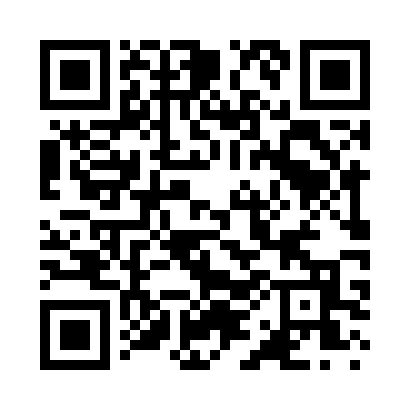 Prayer times for Schaller, Iowa, USAMon 1 Jul 2024 - Wed 31 Jul 2024High Latitude Method: Angle Based RulePrayer Calculation Method: Islamic Society of North AmericaAsar Calculation Method: ShafiPrayer times provided by https://www.salahtimes.comDateDayFajrSunriseDhuhrAsrMaghribIsha1Mon4:035:481:255:299:0210:472Tue4:045:491:255:299:0210:463Wed4:055:491:265:299:0210:464Thu4:065:501:265:299:0210:455Fri4:075:501:265:299:0110:456Sat4:085:511:265:299:0110:447Sun4:095:521:265:299:0110:438Mon4:105:521:265:299:0010:439Tue4:115:531:275:299:0010:4210Wed4:125:541:275:298:5910:4111Thu4:135:551:275:298:5910:4012Fri4:145:551:275:298:5810:3913Sat4:155:561:275:298:5810:3814Sun4:165:571:275:298:5710:3715Mon4:185:581:275:298:5610:3616Tue4:195:591:275:298:5610:3517Wed4:206:001:275:298:5510:3418Thu4:216:001:275:298:5410:3319Fri4:236:011:285:288:5310:3220Sat4:246:021:285:288:5310:3021Sun4:266:031:285:288:5210:2922Mon4:276:041:285:288:5110:2823Tue4:286:051:285:288:5010:2624Wed4:306:061:285:278:4910:2525Thu4:316:071:285:278:4810:2426Fri4:336:081:285:278:4710:2227Sat4:346:091:285:268:4610:2128Sun4:356:101:285:268:4510:1929Mon4:376:111:285:268:4410:1830Tue4:386:121:285:258:4310:1631Wed4:406:131:285:258:4210:14